北京出入境检验检疫局2018年考试录用公务员面试公告    根据公务员录用工作有关规定，现就2018年北京出入境检验检疫局录用公务员面试有关事宜通知如下：一、面试分数线及进入面试人员名单以上无调剂、递补人员，同一职位考生按准考证号排序。二、面试确认请进入面试的考生于2018年3月2日12时前确认是否参加面试，确认方式为电子邮件，要求如下：1.发送电子邮件至bjciqzhaolu2018@126.com。2.电子邮件标题统一写成“×××（姓名）确认参加北京出入境检验检疫局×××职位（职位代码：×××）面试”。电子邮件正文内容见附件1。如网上报名时填报的通讯地址、联系方式等信息发生变化，请在电子邮件中注明。3.逾期未确认的，视为自动放弃，不再进入面试程序。三、放弃面试的处理放弃面试的考生请填写《放弃公务员面试的声明》（详见附件2），经本人签名，于2018年3月2日12时前发送扫描件至bjciqzhaolu2018@126.com。原件请寄：北京出入境检验检疫局人事处；地址：北京市朝阳区甜水园街6号，邮编：100026；收件人：北京出入境检验检疫局人事处，电话：010-58619136，010-58619139。未在规定时间内填报放弃声明，又因个人原因不参加面试的，视情节将上报中央公务员主管部门记入诚信档案。四、资格复审参加面试考生在面试报到时将进行资格复审，需携带以下材料（均为原件），以供查证。并按照顺序准备一套复印件：1.本人身份证、学生证或工作证。2.公共科目笔试准考证。3.考试报名登记表（贴好照片，如实、详细填写个人学习、工作经历，时间必须连续，并注明各学习阶段是否在职学习，取得何种学历和学位）。4.本（专）科、研究生各阶段学历、学位证书，所报职位要求的外语等级证书、职业资格证书等材料。5.报考职位所要求的基层工作经历有关证明材料。在党政机关、事业单位、国有企业工作过的考生，需提供单位人事部门出具的基层工作经历证明，并注明起止时间和工作地点；在其他经济组织、社会组织等单位工作过的考生，需提供相应劳动合同或缴纳社保证明等材料。6.除上述材料外，考生需按照身份类别，提供以下材料：应届毕业生提供所在学校加盖公章的报名推荐表（须注明培养方式）。社会在职人员提供所在单位人事部门出具的同意报考证明（详见附件3），证明中需注明考生政治面貌，工作单位详细名称、地址，单位人事部门联系人和办公电话。现工作单位与报名时填写单位不一致的，还需提供离职证明。留学回国人员提供我驻外使领馆出具的留学回国证明和教育部留学服务中心认证的国外学历学位认证书。待业人员提供所在街道或存档人才中心出具的待业证明（详见附件4），需注明考生政治面貌和出具证明单位联系人和办公电话。“大学生村官”项目人员提供由县级及以上组织人事部门出具的服务期满、考核合格的证明；“农村义务教育阶段学校教师特设岗位计划”项目人员提供省级教育部门统一制作，教育部监制的“特岗教师”证书和服务“农村义务教育阶段学校教师特设岗位计划”鉴定表；“三支一扶”计划项目人员提供各省“三支一扶”工作协调管理办公室出具的高校毕业生“三支一扶”服务证书；“大学生志愿服务西部计划”项目人员提供由共青团中央统一制作的服务证和大学生志愿服务西部计划鉴定表。考生应对所提供材料的真实性负责，材料不全或主要信息不实，影响资格审查结果的，将取消面试资格。五、面试安排1.方式：结构化面试。2.报到时间：2018年3月5日9:00-12:00，面试资格复审，强调注意事项。3.报到地点：北京出入境检验检疫局综合实验大楼西大厅（地址：北京市朝阳区甜水园街6号，具体位置和乘车方式详见附件5）。4.面试时间：面试分别于2018年3月8日至3月10日进行。报考职位相应的面试时间详见面试人员名单。面试于当日上午9:00开始。当天面试的所有考生须于当日上午7:45前到面试地点报到抽签。截至面试当天上午8:30没有进入候考室的考生，取消考试资格。5.面试地点：北京出入境检验检疫局综合实验大楼内（面试当日在综合实验大楼西大厅集合，由工作人员引导至指定地点）。6.面试成绩公布：在同一职位的所有考生面试后第二天，通过国家公务员考录网站发布考生面试成绩。六、体检和考察1.体检和考察人选的确定参加面试人数与录用计划数比例达到3:1及以上的，面试后按综合成绩从高到低的顺序1:1确定体检和考察人选；比例低于3:1的，考生面试成绩应达到其所在面试考官组使用同一面试题本面试的所有人员的平均分，方可按综合成绩从高到低的顺序1:1确定体检和考察人选。2.体检体检相关事宜另行通知。体检按照国家公务员考试体检的相关规定和招考计划中明确的标准执行。考生须按时到达指定地点（不按时参加体检者，视为自动放弃）。对于在体检过程中，弄虚作假或者故意隐瞒真实情况致使体检结果失真的体检者，不予录用或取消录用，并上报中央公务员主管部门记入不诚信记录。3.综合成绩计算方式综合成绩计算：综合成绩=（笔试总成绩÷2）×50% +面试成绩×50%。体检、考察不合格的，视情况按相应职位综合成绩从高到低的顺序依次递补。七、注意事项考生应按公告要求提供有关资料，并对个人提供资料的真实性负责；按时到达面试、体检集合地点；自行解决食宿、交通及体检费用。若有其他不明事项，可与我局人事处联系。联系方式：010-58619136、010-58619139（电话）              010-58619014（传真）              bjciqzhaolu2018@126.com（电子邮箱）欢迎各位考生对我们的工作进行监督。附件：1. 面试确认内容（样式）2. 放弃面试资格声明（样式）3. 同意报考证明（样式）4. 待业证明（样式）5. 报到、面试地点位置示意图和乘车方式北京出入境检验检疫局2018年2月26日附件1XXX确认参加北京出入境检验检疫局XX职位（职位代码：XXX）面试北京出入境检验检疫局人事处：本人XXX，身份证号：XXXXXXXXXXXXXXXXXX，公共科目笔试总成绩：XXXXX，报考XX职位（职位代码XXX），已进入该职位面试名单。我能够按照规定的时间和要求参加面试。                      姓名：                         日期：附件2放弃面试资格声明北京出入境检验检疫局人事处：本人XXX，身份证号：XXXXXXXXXXXXXXXXXX，报考XX职位（职位代码XXXXXXXXX），已进入该职位面试名单。现因个人原因，自愿放弃参加面试，特此声明。联系电话：XXX-XXXXXXXX签名（考生本人手写）：         日期：身份证正反面复印件粘贴处请本人签字后于3月2日12时前发送扫描件至bjciqzhaolu2018@126.com。原件请寄：北京出入境检验检疫局人事处；地址：北京市朝阳区甜水园街6号，邮编：100026；收件人：北京出入境检验检疫局人事处，电话：010-58619136。附件3同意报考证明我单位同意XXX同志报考北京出入境检验检疫局XX职位（职位代码：XXXXXXXX）公务员，该同志目前不是在职公务员或参公单位工作人员。如果该同志被贵单位录用，我们将配合办理其工作调动手续。现提供该同志有关信息如下：人事部门负责人（签字）：办公电话：  盖章（人事部门公章）                               2018年  月  日附件4待业证明北京出入境检验检疫局人事处：XXX同志，性别X，政治面貌：xxx，身份证号码为：XXXXXXXX，其户籍在XXXX，现系待业人员。特此证明。         盖章                               2018年  月  日注：该证明由户籍所在地居委会、社区、街道、乡镇或相关劳动社会保障机构开具。附件5报到、面试地点位置示意图和乘车方式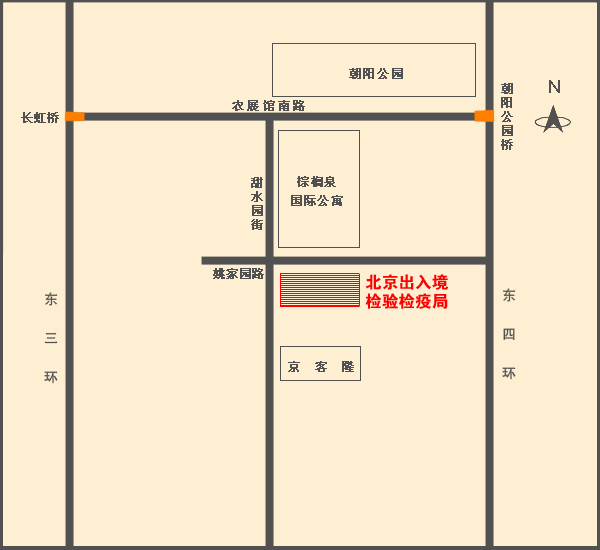 乘车路线：地铁：6号线金台路站，往北300米，或乘坐31、619、635、682路公交车到甜水园北里下车即可；10号线团结湖站，乘坐635、117、984路公交车到甜水园北里下车即可；14号线朝阳公园站，往南150米。公交车：682、117、31、419、502、635、619、973、976、985、988、984、621路公交车到甜水园北里下车即可。职位名称及代码面试分数线考生姓名准考证号面试时间备注监察审计室主任科员及以下（300110001189）121.2郭  磊1301320402123月8日监察审计室主任科员及以下（300110001189）121.2丁美霁1301322908033月8日监察审计室主任科员及以下（300110001189）121.2王  馨1301390423283月8日监察审计室主任科员及以下（300110001189）121.2姬鑫涛1301413338273月8日监察审计室主任科员及以下（300110001189）121.2杨  淼1301611108023月8日主任科员及以下（300110002057）128.8张  莎1302114201193月8日主任科员及以下（300110002057）128.8刘  伟1302116814223月8日主任科员及以下（300110002057）128.8张  平1302119707133月8日主任科员及以下（300110002057）128.8李天伟1302121715243月8日主任科员及以下（300110002057）128.8孙  严1302122311033月8日主任科员及以下（300110002057）128.8历圆圆1302123002273月8日主任科员及以下（300110002057）128.8王  雪1302131351093月8日主任科员及以下（300110002057）128.8孙紫丰1302132324293月8日主任科员及以下（300110002057）128.8李  妹1302212407233月8日主任科员及以下（300110002057）128.8宋秀珍1302232608113月8日主任科员及以下（300110002057）128.8裴  曌1302310307223月8日主任科员及以下（300110002057）128.8朱玫烨1302323016253月8日主任科员及以下（300110002057）128.8韩仕杰1302334214033月8日主任科员及以下（300110002057）128.8吴智立1302355308203月8日主任科员及以下（300110002057）128.8郭海姗1302390808183月8日主任科员及以下（300110002057）128.8张露匀1302392726273月8日主任科员及以下（300110002057）128.8苗欣雨1302501309043月8日主任科员及以下（300110002057）128.8李海潮1302612773013月8日主任科员及以下（300110002058）115.7张  杰1302700306273月8日主任科员及以下（300110002059）137.2邹晓雪1302118306093月8日主任科员及以下（300110002059）137.2冀  州1302131728093月8日主任科员及以下（300110002059）137.2刘  娟1302310509043月8日主任科员及以下（300110002060）123.8吕思奇1302112405243月8日主任科员及以下（300110002060）123.8岳晔南1302112515233月8日主任科员及以下（300110002060）123.8闫  静1302131065173月8日主任科员及以下（300110002060）123.8崔晓宁1302131822023月8日主任科员及以下（300110002060）123.8代晨阳1302341514203月8日主任科员及以下（300110002060）123.8胡  琪1302364642243月8日主任科员及以下（300110002060）123.8徐梦瑶1302378124143月8日主任科员及以下（300110002060）123.8于文旭1302378246143月8日主任科员及以下（300110002060）123.8隗继强1302391540253月8日主任科员及以下（300110002061）124.4蒋雨薇1302323305153月9日主任科员及以下（300110002061）124.4周  哲1302376931053月9日主任科员及以下（300110002061）124.4王鹏森1302411625093月9日主任科员及以下（300110002062）132.6谢汝姗1302112707273月9日主任科员及以下（300110002062）132.6龚雨晴1302112809013月9日主任科员及以下（300110002062）132.6杜  浩1302113117033月9日主任科员及以下（300110002062）132.6赵  粮1302113806253月9日主任科员及以下（300110002062）132.6杨  帆1302114210183月9日主任科员及以下（300110002062）132.6苗雨桐1302116612033月9日主任科员及以下（300110002062）132.6齐  婷1302116815063月9日主任科员及以下（300110002062）132.6常旭念1302119601303月9日主任科员及以下（300110002062）132.6梁  佳1302142110113月9日主任科员及以下（300110002062）132.6邱修洁1302378343163月9日主任科员及以下（300110002062）132.6姜婷婷1302391635013月9日主任科员及以下（300110002062）132.6王海娇1302411733043月9日主任科员及以下（300110002062）132.6阳  盼1302442978113月9日主任科员及以下（300110002063）117.7杨  俊1302112807273月9日主任科员及以下（300110002063）117.7徐金媛1302113608173月9日主任科员及以下（300110002063）117.7郐亚平1302118114063月9日主任科员及以下（300110002063）117.7刘  倩1302118614083月9日主任科员及以下（300110002063）117.7柳  瑞1302123506223月9日主任科员及以下（300110002063）117.7李  欢1302132507203月9日主任科员及以下（300110002064）136.2王  娟1302114907223月9日主任科员及以下（300110002064）136.2管耀华1302376852163月9日主任科员及以下（300110002064）136.2陈  明1302377914263月9日主任科员及以下（300110002065）127.7杨  幸1302112506033月9日主任科员及以下（300110002065）127.7李  菲1302132433143月9日主任科员及以下（300110002065）127.7乔  娜1302141419093月9日主任科员及以下（300110002065）127.7冯慧慧1302218907033月9日主任科员及以下（300110002065）127.7关靖喆1302232708033月9日主任科员及以下（300110002065）127.7李  振1302372007273月9日主任科员及以下（300110002065）127.7孙昭尧1302372470223月9日主任科员及以下（300110002065）127.7张静怡1302373301283月9日主任科员及以下（300110002065）127.7孟  丹1302376733233月9日主任科员及以下（300110002065）127.7韩  妮1302378028293月9日主任科员及以下（300110002065）127.7李  哲1302391022243月9日主任科员及以下（300110002065）127.7于菲菲1302422617163月9日主任科员及以下（300110002066）142.1李  扬1302141630143月10日主任科员及以下（300110002066）142.1王梦琳1302214911183月10日主任科员及以下（300110002066）142.1王  炎1302391540203月10日主任科员及以下（300110002067）115.1李亚男1302114615063月10日主任科员及以下（300110002067）115.1陈佳佳1302118607043月10日主任科员及以下（300110002067）115.1王浩亮1302119001193月10日主任科员及以下（300110002067）115.1冯  烁1302119103173月10日主任科员及以下（300110002067）115.1房珊珊1302122825233月10日主任科员及以下（300110002067）115.1刘丽丽1302700608023月10日主任科员及以下（300110002068）141.2于亚宁1302118825033月10日主任科员及以下（300110002068）141.2李璟云1302119005293月10日主任科员及以下（300110002068）141.2赵  琨1302376739173月10日主任科员及以下（300110002069）138.9刘心蓓1302114907153月10日主任科员及以下（300110002069）138.9吴贞妹1302376006063月10日主任科员及以下（300110002069）138.9李  莉1302700912043月10日主任科员及以下（300110002070）139.4钟红丽1302371503173月10日主任科员及以下（300110002070）139.4徐梦奇1302374505033月10日主任科员及以下（300110002070）139.4郑雅祎1302375625143月10日姓    名性    别民  族出生日期政治面貌籍  贯身份证号码身份证号码现工作单位全称现工作单位全称现担任职务全称现担任职务全称现工作单位地址现工作单位地址在本单位工作起止时间在本单位工作起止时间档案存放单位档案存放单位档案存放单位地址档案存放单位地址档案单位联系人及电话档案单位联系人及电话户籍地址户籍地址